Załącznik Nr 1 do Uchwały Nr XXII/160/2017 Rady Powiatu Częstochowskiego z dnia…………………….2017 r. w sprawie przyjęcia sprawozdania z efektów pracy Organizatora Rodzinnej Pieczy Zastępczej za 2016 rok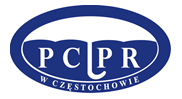 Częstochowa, marzec 2017 r.Zgodnie z art. 76 ust. 1 i ust. 2 ustawy z dnia 09 czerwca 2011 r. o wspieraniu rodziny  i systemie pieczy zastępczej organizatorem rodzinnej pieczy zastępczej jest wyznaczona przez starostę jednostka organizacyjna powiatu lub podmiot któremu starosta zlecił realizację tego zadania. W przypadku gdy wyznaczoną jednostką organizacyjną jest powiatowe centrum pomocy rodzinie, w centrum tym tworzy się zespół do spraw pieczy zastępczej.  Zgodnie z Zarządzeniem  Starosty Częstochowskiego Nr 31/2011 z dnia 06.10.2011 r. zadania Organizatora Rodzinnej Pieczy Zastępczej realizuje Powiatowe Centrum Pomocy Rodzinie w Częstochowie. W strukturach PCPR funkcjonuje Zespół ds. Pieczy Zastępczej, w 11 osobowym  składzie:Kierownik Z ds. PZ – jednocześnie dyżuruje w Punkcie Interwencji Kryzysowej.Dwóch Psychologów – z których  jeden pełni także dyżury w Punkcie Interwencji Kryzysowej (14,5 godz.  w miesiącu).Trzech Koordynatorów Rodzinnej Pieczy Zastępczej.Trzech pracowników socjalnych pracujących w terenie.Starszy specjalista pracy socjalnej i referent  prowadzący merytoryczną obsługę świadczeń dla rodzin zastępczych i usamodzielnianych wychowanków pieczy zastępczej oraz odpłatności rodziców biologicznych dzieci umieszczonych w pieczy zastępczej.W okresie od 01.01.2016 r. do 31.12.2016 r. pracownicy Z ds. PZ obejmowali wsparciem łącznie 115 rodzin zastępczych (38 rodzin niezawodowych, 76 rodzin spokrewnionych i 3 rodziny zawodowe (w tym dwie utworzone z dniem  01.09.2016 r.),  w których umieszczonych było łącznie 161 dzieci (w tym 8 dzieci do 3 r.ż.) oraz 75  pełnoletnich wychowanków.Na podstawie ogłoszonego w 2016 r. programu MPiPS uzyskano refundację częściowego wynagrodzenia 3 koordynatorów rodzinnej pieczy zastępczej w kwocie  34 466,70 zł. W 2016 r. pracownicy Z ds.PZ  wykonywali swoje obowiązki służbowe pracując na dwie zmiany: 
w godzinach od 7.30 do 15.30 i od 12.00 do 20.00 i poruszając się w terenie 2 samochodami służbowymi. Liczba godzin użytkowania samochodów służbowych w 2016 r. wyniosła 3928 godz. 50 min. Co w przeliczeniu daje 491 roboczodni i 50 min.W ciągu 2016 roku:Przestało funkcjonować  10 rodzin zastępczych  w tym uchylone zostały 2 powierzenia pieczy nad małoletnimi dziećmi, w których przebywało 11 dzieci w tym (10 dzieci w rodzinach zastępczych oraz 
2 dzieci w powierzeniu pieczy):- sąd w drodze postanowienia rozwiązał 2 rodziny zastępcze dla 3 dzieci, z których 1 zostało umieszczone w placówce opiekuńczo – wychowawczej, a 2 zostało umieszczonych w nowej rodzinie zastępczej,-    1 powierzenie pieczy wygasło wraz z osiągnięciem pełoletności dziecka,-    1 powierzenie w pieczy zostało uchylone i dziecko wróciło pod opiekę matki biologicznej,- 6 rodzin zastępczych przestało funkcjonować z uwagi na usamodzielnienie się 6 wychowanków,W przypadku 1 powierzenia pieczy 1 dziecko powróciło pod opiekę rodziców biologicznych. W przypadku 1 rodziny zastępczej spokrewnionej dziecko będące pod jej opieką zostało umieszczone w trybie interwencyjnym w placówce opiekuńczo – wychowawczej na terenie powiatu częstochowskiego. Postanowienie Sądu o ustanowieniu rodziny zastępczej zostało uchylone.W 2016 r. sąd ustanowił 18 rodzin zastępczych dla 22 dzieci w tym:13 rodzin zastępczych spokrewnionych dla 14 dzieci,5 rodzin zastępczych niezawodowych dla 8 dzieci.Ponadto w 2016 r. funkcjonowało 15 powierzeń w pieczy dla 16 dzieci oraz 
w 2 funkcjonujących już rodzinach zastępczych (1 niezawodowej i 1 zawodowej) Sąd powierzył wykonywanie bieżącej pieczy nad 3 dzieci. Z powyższych powierzeń pieczy:2 sprawy są w toku,2 powierzenia w pieczy wygasło (w tym jedno z powodu osiągnięcia przez 1 dziecko pełnoletności),10 kandydatów posiadających powierzenie pieczy zostało ustanowionymi rodzinami zastępczymi,w przypadku 1 powierzenia pieczy dziecko wróciło pod opiekę matki biologicznej.Z 7 pełnoletnich wychowanków rodzin zastępczych, którzy w 2016 roku ukończyli 
18 lat, 2 podjęło decyzję o usamodzielnieniu, natomiast  5 pozostało w rodzinach zastępczych.  Zgodnie z art. 76 ust. 4  ustawy z dnia 09 czerwca 2011 r. o wspieraniu rodziny
i systemie pieczy zastępczej  do zadań organizatora rodzinnej pieczy zastępczej należy w szczególności:Prowadzenie naboru na kandydatów do pełnienia funkcji rodziny zastępczej zawodowej, rodziny zastępczej niezawodowej lub prowadzenia rodzinnego domu dziecka.Nabór na szkolenie dla kandydatów do pełnienia funkcji rodziny zastępczej niezawodowej został ogłoszony na stronie internetowej PCPR. W trakcie roku na bieżąco udzielano zainteresowanym osobom informacji na temat procedury ustanawiania rodzin zastępczych. Informacja o potrzebie  rozwoju rodzinnej pieczy zastępczej zamieszczona została także w bezpłatnym biuletynie informacyjnym Starostwa Powiatowego w Częstochowie. Kwalifikowanie osób kandydujących do pełnienia funkcji rodziny zastępczej lub prowadzenia rodzinnego domu dziecka oraz wydawanie zaświadczeń kwalifikacyjnych zawierających potwierdzenie ukończenia szkolenia, opinii o spełnianiu warunków i ocenę predyspozycji do sprawowania pieczy zastępczej.	Na szkolenie prowadzone przez PCPR zgłosiło się 5 rodzin kandydujących na rodzinę zastępczą niezawodową. Zakwalifikowane zostały 2 rodziny. 1 rodzina złożyła rezygnację w trakcie prowadzonej procedury kwalifikacyjnej, w przypadku 2 rodzin procedura kwalifikacyjna do szkolenia jest w toku. Przeprowadzono 130 wizyt w miejscu zamieszkania 17 rodzin kandydatów do pełnienia funkcji niezawodowej i spokrewnionej rodziny zastępczej, w tym 40 wizyt  z psychologiem w celu obserwacji relacji panujących 
w rodzinie i obserwacji zachowań kandydatów w sprzyjającej atmosferze domu rodzinnego. Podczas wstępnej rozmowy z kandydatami oraz w trakcie wywiadu środowiskowego przeprowadzanego w miejscu zamieszkania rodziny, dokonywano analizy sytuacji osobistej, rodzinnej i majątkowej kandydatów. Stosowanym narzędziem był formularz Karty Sytuacji Kandydatów na Rodzinę Zastępczą. Następnie zebrano od ośrodków pomocy społecznej, komisariatów policji i szkół i pracodawców opinie dotyczące kandydatów. Kandydaci do pełnienia funkcji niezawodowej rodziny zastępczej zostali poddani psychologicznym badaniom testowym oraz odbyli rozmowy indywidualne z psychologiem w siedzibie Powiatowego Centrum Pomocy Rodzinie w Częstochowie.  Z 17 rodzinami (kandydatami na niezawodową i spokrewnioną rodzinę zastępczą) opracowano Kartę Sytuacji Kandydatów na Rodzinę Zastępczą w celu wydania o nich opinii na potrzeby własne lub zlecenie Sądu. 1 Karta została opracowana przez Częstochowskie Centrum Wsparcia Rodziny (kandydat rozpoczynając kwalifikację mieszkał na terenie miasta Częstochowy.W trakcie roku dokonano kwalifikacji 9 rodzin kandydatów na niezawodową lub zawodową rodzinę zastępczą:01.04.2016 r. dokonano kwalifikacji 2 rodzin do pełnienia funkcji niezawodowej rodziny zastępczej,16.06.2016 r. zakwalifikowano 1 rodzinę do pełnienia funkcji niezawodowej rodziny zastępczej,17 08.2016 r. dokonano kwalifikacji 2 rodzin do pełnienia funkcji zawodowej rodziny zastępczej,16.09.2016 r. dokonano kwalifikacji 4 rodzin kandydatów do pełnienia funkcji niezawodowej rodziny zastępczej na szkolenie.Organizowanie szkoleń dla kandydatów na rodzinę zastępczą lub prowadzącego rodzinny dom dziecka.Zgodnie z art. 44 ust.2 ustawy o wspieraniu rodziny i systemie pieczy zastępczej programy szkoleń dla kandydatów do pełnienia funkcji rodziny zastępczej zatwierdzona na okres 5 lat na wniosek podmiotu prowadzącego szkolenie, minister właściwy do spraw rodziny. Po rozpatrzeniu wniosku Powiatowego Centrum Pomocy Rodzinie w Częstochowie o zatwierdzenie autorskiego programu szkoleń dla kandydatów do sprawowania pieczy zastępczej, Minister Pracy i Polityki Społecznej  zatwierdził decyzją numer DSR-I-5121-22-1-TU/14 z dnia 27 maja 2014 r. ww. szkolenie  na okres 5 lat. Odbyło się 4 szkolenia:w terminie od 30.09.2016 r. do 09.12.2016 r. szkolenie dla kandydatów do pełnienia funkcji niezawodowej rodziny zastępczej, uczestniczyło 5 kandydatów (2 małżeństwa i 3 osoby stanu wolnego), w tym rodzina zakwalifikowana do szkolenia w 2015 r. Ww. szkolenie obejmowało 8 bloków tematycznych i trwało 56 godzin zegarowych.w trakcie szkolenia dla kandydatów do pełnienia funkcji niezawodowej rodziny zastępczej w trzech spotkaniach uczestniczyły również 3 rodziny jako kandydaci do pełnienia funkcji spokrewnionej rodziny zastępcze,w dniach od 27.06.2016 r. do 29.06.2016 r. 15 godzinne szkolenie uzupełniające dla kandydatów do pełnienia funkcji zawodowej rodziny zastępczej, w którym uczestniczyły 2 rodziny,w dniach 06.04.2016 r. i 11.04.2016 r. 10 godzinne szkolenie dla 5 rodzin kandydatów do pełnienia funkcji spokrewnionej rodziny zastępczej, w dniu 09.03.2016 r. 5 godzinne szkolenie dla rodzin zastępczych, w których uczestniczyła 1 rodzina jako  kandydat do pełnienia funkcji spokrewnionej rodziny zastępczej.	Organizowanie szkoleń dla kandydatów do pełnienia funkcji dyrektora placówki opiekuńczo – wychowawczej typu rodzinnego, wydawanie świadectw ukończenia tych szkoleń oraz opinii  dotyczącej predyspozycji do pełnienia funkcji dyrektora i wychowawcy w placówce opiekuńczo – wychowawczej typu rodzinnego.Nie zgłaszano potrzeb w tym zakresie.Zapewnianie rodzinom zastępczym szkoleń mających na celu podnoszenie ich kwalifikacji biorąc pod uwagę ich potrzebyRodziny zastępcze nie zgłaszały indywidualnych potrzeb w zakresie ewentualnych szkoleń. Rozeznanie 
w powyższym zakresie prowadzą pracownicy współpracujący z rodzinami zastępczymi.Wszystkim rodzinom zastępczym zaproponowano możliwość udziału w szkoleniach przygotowanych 
i prowadzonych przez pracowników Z ds. PZ:08.02.2016 r. "Zagrożenie dopalaczami", w którym uczestniczyło 15 rodzin.09.03.2016 r. "Edukacja seksualna dzieci i młodzieży" uczestniczyło w nim 17 rodzin, w tym 1 rodzina jako kandydaci do pełnienia funkcji spokrewnionej rodziny zastępczej.11.04.2016 r. "Rozwiązywanie sytuacji problemowych w relacjach z dziećmi i młodzieżą - wymiana doświadczeń" obecnych było 17 rodzin, w tym 6 rodzin jako kandydaci do pełnienia funkcji spokrewnionej rodziny zastępczej.09.05.2016 r. "Komunikacja interpersonalna - warsztaty" uczestniczyło w nich 7 rodzin.06.06.2016 r. "Stres i metody radzenia sobie z nim, uczestniczyło w nim 15 rodzin.Łącznie z wyżej wymienionych szkoleń skorzystało 71 rodzin zastępczych niezawodowych 
i spokrewnionych. Zapewnienie pomocy i wsparcia osobom sprawującym rodzinną pieczę zastępczą,                                         w szczególności w ramach grup wsparcia oraz rodzin pomocowych.Do udziału w grupach wsparcia zapraszane są wszystkie rodziny zastępcze, następnie zainteresowane rodziny zapisywane są do konkretnej grupy w zależności od występujących problemów lub rodzaju rodziny zastępczej (niezawodowa/spokrewniona).	Prowadzono 3 grupy wsparcia w których uczestniczyły 24 osoby. Odbyły się 32 spotkania, przeciętnie raz w miesiącu po dwie godziny. Liczba uczestników w poszczególnych grupach wsparcia:I grupa  - 3 osoby z rodzin zastępczych spokrewnionych (10 spotkań),II grupa  - 9 osób z rodzin zastępczych spokrewnionych (10 spotkań),III grupa – 12 osób z rodzin zastępczych zawodowych i niezawodowych (12 spotkań).Spotkania grup wsparcia miały charakter szkoleniowy i psychoedukacyjny w obszarze:doskonalenia umiejętności wychowawczych,radzenia sobie z trudnymi zachowaniami u dzieci,problemów dzieci pochodzących z rodzin patologicznych,trudności edukacyjnych dzieci.     Przeprowadzono również 7 spotkań grupy wsparcia dla młodzieży, w której uczestniczyło 
4 wychowanków.Na terenie powiatu nie funkcjonują rodziny pomocowe. Rodziny zastępcze nie zgłaszały potrzeby tej formy wsparcia. Organizowanie dla rodzin zastępczych pomocy wolontariuszy.Na stronie internetowej PCPR w Częstochowie ogłoszono nabór na wolontariuszy. W 2016 roku zgłosił się jeden kandydat, który wyraził zainteresowanie podjęciem współpracy, ponadto żadna z rodzin zastępczych nie zgłosiła potrzeb w tym zakresie.Współpraca ze środowiskiem lokalnym, w szczególności z powiatowym centrum pomocy rodzinie, ośrodkiem pomocy społecznej, sądami i ich organami pomocniczymi, instytucjami oświatowymi, podmiotami leczniczymi, a także kościołami i związkami wyznaniowymi oraz z organizacjami społecznymi.	Na bieżąco prowadzono współpracę w formie kontaktu osobistego, telefonicznego lub pisemnego ze środowiskiem lokalnym tj. OPS, PPPP, Komisariatami Policji, Sądami, podmiotami leczniczymi, Szkołami, Kuratorami, Placówkami Opiekuńczo – Wychowawczymi  – łącznie 843 razy. Głównym celem prowadzonej współpracy było udzielanie wsparcia i pomocy rodzinom zastępczym i dzieciom w nich przebywającym w ich bieżących sprawach dot. m.in. trudności szkolnych, kontaktów z rodzicami biologicznymi, problemów zdrowotnych.Współpraca ze środowiskiem lokalnym, podczas wykonywania obowiązków służbowych przez pracowników Zespołu, kształtowała się następująco.Współpraca z innymi instytucjami rozwijana była także podczas 29 dni konsultacji w sprawie dokonywania ocen sytuacji dzieci  umieszczonych w rodzinnej pieczy zastępczej oraz rodzin zastępczych. Pracownicy Zds.PZ uczestniczyli również w 17 zespołach ds. okresowej oceny sytuacji dzieci przebywających w 5 placówkach opiekuńczo – wychowawczych.   Prowadzenie poradnictwa i terapii dla osób sprawujących rodzinną pieczę zastępczą i ich dzieci oraz dzieci umieszczonych w pieczy zastępczej. 	Poradnictwo i terapia dla rodzin zastępczych, ich dzieci oraz dzieci umieszczonych w pieczy zastępczej prowadzone są przez psychologa.	Przeprowadzono łącznie 158 konsultacji indywidualnychIndywidualna pomoc psychologiczna rodzinom zastępczym realizowana była w zakresie:diagnozy psychologicznej problemów rodzinnych i wychowawczych występujących  w rodzinach;poradnictwa i działania terapeutycznego dot. w/w problemów;psychoedukacji i poradnictwa w zakresie zaburzeń emocjonalnych i zaburzeń zachowania występujących u dzieci.	Ponadto psycholodzy wydali 35 opinii psychologicznych, w tym:22 dla kandydatów do pełnienia funkcji rodziny zastępczej ( zależności od potrzeb opinia wydawana była indywidualnie dla kandydata lub wspólnie dla małżeństw),13 dla osób pełniących funkcję rodziny zastępczej niezawodowej.Zapewnienie pomocy prawnej osobom sprawującym rodzinną pieczę zastępczą, w szczególności 
z zakresie prawa rodzinnego.	Z porady prawnej w postaci 11 konsultacji skorzystało 9 rodzin zastępczych.Dokonywanie okresowej oceny sytuacji dzieci przebywających w rodzinnej pieczy zastępczej.Konsultacji dot. okresowej oceny sytuacji dziecka dokonywano podczas spotkań w siedzibie PCPR na które zapraszane były mi.in. rodziny zastępcze, rodzice biologiczni, pedagodzy szkolni, asystenci rodzin lub pracownicy socjalni z OPS, przedstawiciel ośrodka adopcyjnego. Ze strony PCPR w konsultacjach uczestniczył koordynator lub pracownik socjalny, psycholog, kierownik  Zds.PZ. Dokonano łącznie 227 ocen w tym:18 ocen 18 rodzin zastępczych (17 pozytywnych dla 17 rodzin zastępczych i 1 negatywna dla                          1 rodziny zastępczej z powodu braku właściwego wypełniania funkcji niezawodowej rodziny zastępczej);209 ocen sytuacji 108 dzieci umieszczonych w rodzinach zastępczych (stwierdzono zasadność dalszego pobytu wychowanków w pieczy zastępczej). Rodziny zastępcze ocenione negatywnie są ponownie poddawane ocenie  w ciągu kolejnych 6 miesięcy. W przypadku drugiej negatywnej oceny rodziny zastępczej, zgodnie z art. 134 ust. 3 należy skierować do Sądu wniosek o uchylenie postanowienia o umieszczeniu dziecka w  rodzinie zastępczej. Po dokonaniu oceny sytuacji dzieci przebywających w pieczy zastępczej, sporządzono                              i przekazano do właściwych Sądów Rejonowych 179 opinii.Ponadto na prośbę Sądu, sporządzono 31 opinii dot. funkcjonowania rodzin zastępczych.  Prowadzenie działalności diagnostyczno – konsultacyjnej, której celem jest pozyskiwanie, szkolenie 
i kwalifikowanie osób zgłaszających gotowość do pełnienia funkcji rodziny zastępczej zawodowej, rodziny zastępczej niezawodowej oraz prowadzenia rodzinnego domu dziecka, a także szkolenie 
i wspieranie psychologiczno – pedagogiczne osób sprawujących rodzinną pieczę zastępczą oraz rodziców dzieci objętych tą pieczą.Pozyskiwanie  osób zgłaszających gotowość do pełnienia funkcji rodziny zastępczej odbywa się za pośrednictwem ogłoszeń na stronie internetowej PCPR.     Wsparcie psychologiczne, prawne dla osób sprawujących rodzinną pieczę zastępczą prowadzone jest 
w formie indywidualnych konsultacji. Rodziny zapraszane są także do udziału w organizowanych grupach wsparcia, gdzie mają możliwość także wymiany doświadczeń. Ponadto w razie potrzeby rodzinom proponowane są konsultacje w Powiatowej Poradni Psychologiczno - Pedagogicznej. Wsparcie dla rodziców dzieci objętych pieczą zapewniane jest w ramach poradnictwa specjalistycznego. Przeprowadzanie badań pedagogicznych i psychologicznych oraz analizy dotyczących kandydatów do pełnienia funkcji rodziny zastępczej lub prowadzącego rodzinny dom dziecka pod kątem zapewnienia przez rodzinę odpowiednich warunków bytowych i mieszkaniowych umożliwiających dziecku zaspokajanie jego indywidualnych potrzeb. Analiza warunków materialno – bytowych przeprowadzana była w miejscu zamieszkania 5 rodzin kandydatów do pełnienia funkcji niezawodowej rodziny zastępczej oraz dla 13 rodzin kandydatów do pełnienia funkcji rodziny zastępczej spokrewnionej w oparciu o Kartę Sytuacji Kandydatów na Rodziny Zastępcze.Ponadto, dokonuje się weryfikacji kandydatów zgodnie z wymogami art. 42 ustawy, który stanowi, że pełnienie funkcji rodziny zastępczej może być powierzone osobom, które: dają rękojmię należytego sprawowania pieczy zastępczej;nie są i nie były pozbawione władzy rodzicielskiej, oraz władza rodzicielska nie jest im ograniczona ani zawieszona;wypełniają obowiązek alimentacyjny – w przypadku gdy taki obowiązek w stosunku do nich wynika 
z tytułu egzekucyjnego;nie są ograniczone w zdolności do czynności prawnych;są zdolne do sprawowania właściwej opieki nad dzieckiem, co zostało potwierdzone zaświadczeniami 
o braku przeciwwskazań zdrowotnych do pełnienia funkcji rodziny zastępczej lub prowadzenia rodzinnego domu dziecka, wystawionymi przez lekarza podstawowej opieki zdrowotnej oraz posiadają opinię 
o posiadaniu predyspozycji i motywacji do pełnienia funkcji rodziny zastępczej lub prowadzenia rodzinnego domu dziecka wystawioną przez psychologa.przebywają na terytorium Rzeczypospolitej Polskiej;zapewniają odpowiednie warunki bytowe i mieszkaniowe umożliwiające dziecku zaspokajanie jego indywidualnych potrzeb, w tym:rozwoju emocjonalnego, fizycznego i społecznego,właściwej edukacji i rozwoju zainteresowań,wypoczynku i organizacji czasu wolnegoZgodnie z art. 42 ust. 2 i 3 pełnienie funkcji rodziny zastępczej niezawodowej lub zawodowej może być powierzone osobom, które nie były skazane prawomocnym wyrokiem za umyślne przestępstwo lub umyślne przestępstwo skarbowe, natomiast w przypadku rodzin zastępczych niezawodowych co najmniej jedna osoba musi posiadać stałe źródło dochodów.	Przeprowadzane są testy psychologiczne i rozmowy indywidualne z każdą rodziną na podstawie, których sporządza się opinię nt. kandydatów. 5 rodzajów testów przeprowadzono z 13 rodzinami oraz 
22 kandydatami do pełnienia funkcji rodziny zastępczej. Zgłaszanie do ośrodków adopcyjnych informacji o dzieciach z uregulowaną sytuacją prawną,                   w celu poszukiwania dla nich rodzin przysposabiających. W 2016 roku zgłoszono do ośrodków adopcyjnych informację o  6 dzieciach z uregulowaną sytuacją prawną. Organizowanie opieki nad dzieckiem, w przypadku gdy rodzina zastępcza okresowo nie może sprawować opieki, w szczególności z powodów zdrowotnych lub losowych albo zaplanowanego wypoczynku.   Nie zgłaszano potrzeb w tym zakresieII. Zespół ds. Pieczy Zastępczej zatrudnia koordynatorów rodzinnej pieczy zastępczej. 	Zgodnie z ustawą rodziny zastępcze obejmuje się opieką koordynatora rodzinnej pieczy  zastępczej, który nie może mieć pod opieką więcej niż 15  rodzin. Praca koordynatora rodzinnej pieczy zastępczej  nie może być łączona z wykonywaniem obowiązków pracownika socjalnego oraz nie może on prowadzić postępowań z zakresu świadczeń realizowanych przez powiat. Opieką koordynatora rodzinnej pieczy zastępczej obejmuje się rodziny zastępcze na ich wniosek. Zgodnie z art. 77 ust. 3 ustawy o wspieraniu rodziny i systemie pieczy zastępczej do zadań koordynatora rodzinnej pieczy zastępczej należy w szczególności:Udzielanie pomocy rodzinom zastępczym w realizacji zadań wynikających z pieczy zastępczej. 	Pracownicy Z ds. PZ udzielali pomocy i wparcia w bieżących trudnościach i problemach rodzin zastępczych, w niżej wymienionych kwestiach: Łącznie przeprowadzono 1961 odwiedzin w miejscu zamieszkania 115 rodzin zastępczych. Przygotowanie, we współpracy z asystentem rodziny i odpowiednio rodziną zastępczą lub prowadzącym rodzinny dom dziecka, planu pomocy dziecku. We współpracy z rodzinami zastępczymi opracowano  14 Planów Pomocy Dzieciom (dla dzieci umieszczonych w 2016 roku w rodzinnej pieczy zastępczej), w przypadku pozostałych dzieci przebywających w rodzinach zastępczych opracowano 13 modyfikacji Planu Pomocy Dziecku.  W przypadku pozostałych dzieci nie zachodziły przesłanki do modyfikacji planów pomocy.Pomoc rodzinom zastępczym w nawiązaniu wzajemnego kontaktu.Podczas każdej wizyty u rodziny zastępczej pracownicy na bieżąco informują o formach wsparcia oferowanych dla rodzin zastępczych m.in. możliwości udziału w grupie wsparcia.	W dniu 30.06.2016 r. zorganizowana została wycieczka do Ogrodu Zoologicznego we Wrocławiu,
 w której łącznie wzięło udział 55 rodzin zastępczych -  172 osoby (4 autokary).Zapewnianie rodzinom zastępczym dostępu do specjalistycznej pomocy dla dzieci, w tym psychologicznej, reedukacyjnej i rehabilitacyjnej.	Realizując niniejsze zadanie, motywowano rodziny zastępcze do przeprowadzania zleconych badań
 i konsultacji u lekarzy specjalistów (np. endokrynologa, kardiologa, alergologa, laryngologa, okulisty, ginekologa, internisty). 	W razie potrzeby sugerowano konieczność odbycia konsultacji z psychologiem, pedagogiem szkolnym bądź psychiatrą. 	W przypadku dzieci do 6 roku życia (18 dzieci) mając na względzie dobro dzieci i monitorowanie systematyczności przeprowadzania przez rodzinę zastępczą obowiązkowych badań, szczepień oraz bilansów, zobowiązano rodziny do dostarczenia do tut. Centrum kserokopii książeczek zdrowia dzieci oraz kart szczepień. Pracownicy udzielali rodzinom zastępczym wsparcia również poprzez ustalenie terminów przyjęć przez lekarzy specjalistów np. psychiatry (z uwagi na długie terminy oczekiwania na wizytę, bądź opieszałość rodziny w ustaleniu terminu wizyty).Zgłaszanie do ośrodków adopcyjnych informacji o dzieciach z uregulowaną sytuacją prawną, w celu poszukiwania dla nich rodzin przysposabiających. 	Zgłoszono do ośrodków adopcyjnych informację o  6 dzieciach z uregulowaną sytuacją prawną. Udzielanie wsparcia pełnoletnim wychowankom rodzinnych form pieczy zastępczej.   	W trakcie wykonywanych obowiązków pracownicy na bieżąco udzielają wsparcia  100 wychowankom rodzinnych i instytucjonalnych form pieczy zastępczej,  poprzez informowanie o procedurach dot. przyznawania pomocy pieniężnej na kontynuowanie nauki,  na zagospodarowanie oraz usamodzielnienie, pomoc w wyborze opiekuna usamodzielnienia i opracowaniu Indywidualnych Programów Usamodzielnienia (opracowano 7 Indywidualnych Programów Usamodzielnienia w 2016 r.) oraz modyfikacji IPU 
(84 modyfikacji  IPU). W 8 przypadkach informowano także o procedurach związanych z wnioskowaniem 
o przyznanie mieszkania z terenu gminy i pomagano w ich dopełnieniu. Przeprowadzono 21 wywiadów środowiskowych, motywowano wychowanków do kontynuowania nauki i utrzymywania prawidłowej frekwencji na zajęciach, a także do poprawy sytuacji materialnej m.in. przez poszukiwanie pracy zarobkowej.	Poniższa tabela przedstawia szczegółowe dane dotyczące współpracy z pełnoletnimi wychowankami rodzinnych i instytucjonalnych form pieczy zastępczej.InstytucjaKontakt osobistyKontakty pisemnyKontakt telefonicznyOPS128163161PPP6-8Sąd6346Komisariat Policji3148Podmioty lecznicze3--Szkoła898199Kurator1676Placówka Opiekuńczo - Wychowawcza3-2Razem254299290Problem dominujący w rodzinieLiczba rodzinproblemu alkoholowego występującego w rodzinach zastępczych4problemów wychowawczych41problemów w relacjach22problemów szkolnych dzieci19kontaktów z rodzicami biologicznymi28żałoby, straty w rodzinie2Ubóstwa, nieodpowiednie warunki mieszkaniowe2diagnozowanie i zapoznawanie się z sytuacjami w nowych rodzinach zastępczych 4problemy zdrowotne 15Razem137Nazwa narzędziaLiczbaWywiady środowiskowe21Opinie zasadności przyznania pomocy2Indywidualny Program Usamodzielnia7Modyfikacja lub Ocena Indywidualnego Programu Usamodzielnienia 84Ocena końcowa z realizacji IPU10Łącznie124